PROIECT nr. 14DECIZIE nr. 4/__Din  ___ august 2023Cu privire la acceptarea ½ cotă parte din bunul imobil cu nr. cadastral 1001213.039.01.002, din proprietatea statului, gestiunea  Serviciului Fiscal de Stat, în proprietatea oraşului Anenii NoiÎn conformitate cu prevederile art.14 al Legii nr.436/2006 privind administrația publică locală; art. 18 al Legii nr. 100/2017 privind actele normative, art. 9 alin (1), (2) al Legii nr.121/2007 privind administrarea şi deetatizarea proprietăţii publice; Legea nr. 523/1999 cu privire la proprietate publică a unităţii administrativ-teritoriale cu modificările şi completările ulterioare; Regulamentului cu privire la modul de transmitere a bunurilor proprietate publică  aprobrat prin HG nr.901/2015; răspunsul APP nr. 06-04-4758, din 17.07.2023, adresat Primăriei or. Anenii Noi şi în scopul soluţionării cererii parvenite, având avizul Comisiei consultative de specialitate, Consiliul  or. Anenii Noi,DECIDE:	1. Se acceptă transmiterea, cu titlu gratuit, din proprietatea publică a statului (gestiune economică a Serviciului Fiscal de Stat), în proprietatea publică a oraşului Anenii Noi ½ cotă parte din bunul imobil – încăpere locativă cu nr. cadastral 1001213.039.01.002, situat pe adresa or. Anenii Noi, strada Alexandr Suvorov nr. 29.	2. Procedura de transmitere se va efectua în conformitate cu prevederile Regulamentului cu privire la modul de transmitere a bunurilor proprietate publică, aprobat prin HG nr. 901/2015.	3. Prezenta decizie se aduce la cunoştinţă publică prin plasarea în Registrul de Stat al Actelor Locale, pe pag web şi panoul informativ al instituţiei.	4. Prezenta decizie, poate fi notificată autorității publice emitente de Oficiului Teritorial Căușeni al Cancelariei de Stat în termen de 30 de zile de la data includerii actului în Registrul de stat al actelor locale.	5. Prezenta decizie, poate fi contestată de persoana interesată, prin intermediul Judecătoriei Anenii Noi, sediul Central (or. Anenii Noi, str. Marțișor nr. 15), în termen de 30 de zile de la comunicare.	6. Controlul asupra executării prezentei decizii se atribuie dlui Maţarin A., primar.Președintele ședinței:                                                                                Contrasemnează: Secretara Consiliului orășenesc                                                     R. Melnic    Votat: pro – ,  contra - , abţinut-CONSILIUL ORĂŞENESCANENII NOI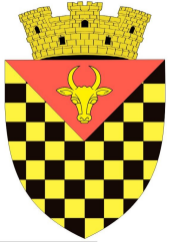             ГОРОДСКОЙ СОВЕТ                 АНЕНИЙ НОЙMD 6501 or. Anenii Noi, str. Suvorov, 6 tel/fax 026522108, consiliulorasenesc@gmail.comMD 6501, г.Анений Ной, ул.Суворов, 6 тел/факс 026522108,consiliulorasenesc@gmail.comMD 6501, г.Анений Ной, ул.Суворов, 6 тел/факс 026522108,consiliulorasenesc@gmail.com